BulletinThe Invercargill Parish of theMethodist Church of New Zealand.Te Hahi Weteriana o Aotearoa.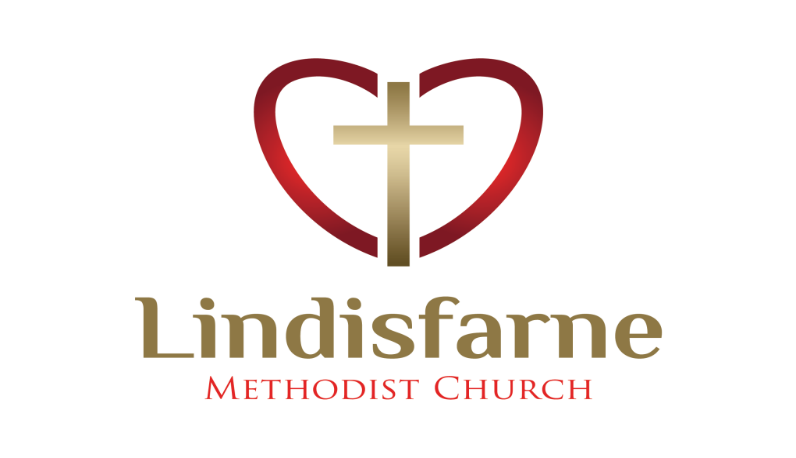 Lindisfarne Methodist Church, Worship and Community CentrePhone    216-0281.e-mail: office@lindisfarne.org.nz.         Website:  www.lindisfarne.org.nz_________________________________Sunday June 25th 201710.00am: Lindisfarne  Service with Reverend Peter Taylor.1.00pm: Tongan Service.1.00pm: Fijian Service.Prayer: We give thanks for the many willing people in our Parish who give of their time and talents and present the Gospel in our community.WantedMainland dairy products such as cheese, butter etc, carry a bar code on their wrappers. At present Mainland are subsidising the work of protecting Yellow Eyed Penguins by donating $10 for each set of 10 bar codes they receive.  Beverley Robinson is collecting these bar codes to send on to Mainland. To assist her in this worthwhile cause, please save the codes off any Mainland products to give to Beverley.Always Wanted Small jars with screw-top lids. Also small plastic pottles with lids (e.g. from supermarket small salads).Please put them under the foyer table by the door to the lounge.Special Occasion CardsMany people have received cards sent by Stephanie on special occasions.For the next two to three weeks please contact Judith Stevens if you know of a need for this caring service.Slave AuctionThe remaining lots were listed on the small yellow sheet with last week’s Bulletin. Bids for those close this morning.                                               Pease give your completed sheet to Margaret.So we can calculate the final total raised, please pay now.Of course, you may want to wait for better weather before you actually take up the activity you bid on.                                                                      Thank you to everyone for supporting this fundraiser.Tax Rebate for Charitable Donations.One advantage of being part of our envelope offering system is that you can apply for a 33% rebate from the tax department. You may keep this as a treat for yourself, or you may choose to pay it as an additional donation to the church.Just include it with the normal donation but indicate on your envelope that it contains a tax rebate.It Pays to Tell the Truth.At an Australian university a group four student friends taking chemistry, had "A" grades so far. They were so confident of success that the weekend before the finals, they decided to go to Sydney, visit some friends and have a big party. They had such a great party that they slept all day Sunday and finally didn't make back to the University until late Monday morning, still a bit under the weather.They then decided that rather than taking the final they would make up a story to tell the Professor why they missed it.  They said that they had visited friends but on the way back they had a flat tyre, the car had no spare and as a result they had missed the final.The professor agreed that they make up the final the next day. The students were relieved and studied for the exam that night.On Tuesday the Professor placed them in separate rooms and gave them a test booklet.   In their separate rooms, they quickly answered the first question worth 5 points.Confidently they turned the page to the second question.It said "For 95 points, which tyre was flat?"ROSTER FOR SUNDAY DUTIESDUTIES NEXT SUNDAYCENTRE DUTIESSOME INVERCARGILL PARISH KEY PERSONNEL Lindisfarne Calendar Lindisfarne Calendar Lindisfarne CalendarSunday 25thJune10.00am1.00pm1.00pmLindisfarne Service with Reverend Peter Taylor.Tongan Service.Fijian Service.Monday 26th3.30pm5.30pmStory Room.Girl Guiding New Zealand.Tuesday 27th3.30pmStory Room.Wednesday 28th7.00pm7.30pmNorth Invercargill Indoor Bowls.Choir Practice.Thursday 29th 10.00am1.30pm7.00pm7.00pmCraft Circle.Sit and Be Fit.Blues Bowling Club.South City Choir Practice.Friday 30th------------------------------------------Saturday 1st July7.00pmSouthland Indian CommunitySunday 2nd July10.00am1.00pmLindisfarne Communion Service with Reverend Peter Taylor. Parish Lunch to follow.Tongan Service.SundayJune 25thJuly 2ndJuly 9thJuly 16thDOOR ANDWELCOMEJudith StevensChristine FrameGlenys and Ian FindlayBryon and Dorothy KingCarolyn and Chris McDonaldVAN DRIVERBryon KingDaphne SalterIan FindlayIan FindlayFLOWERS Nicol MacfarlaneBetty SnellMags KellyDorothy KingMORNING TEAGlenys and Ian FindlayCarol and Keith McKenzieBetty Snell Sarah JenkinIta and Runi SafoleNOTICESJudith StevensMuriel  McCullochEddie BremerJudith StevensCRECHE                                  Dorothy KingAmanda HareSchool HolidaysSchool HolidaysKIDS KLUBBetty SnellCarol McKenzieSchool HolidaysSchool HolidaysCOMMUNIONBetty Snell and Mags KellyPARISH LUNCHJudith Stevens and Judith DayWEEK OFLAWNSSECURITYJune 26th - July 2ndMike MikaMurray GibbsJuly 3rd -  July 9thChris McDonaldMargaret BrassJuly 10th - July 16thRuni SafoleRuni SafoleJuly 17th - July 23rdNicol MacfarlaneCam McCullochMinister               Reverend Peter Taylor     216-0281  Minister               Reverend Peter Taylor     216-0281  Minister               Reverend Peter Taylor     216-0281  Minister               Reverend Peter Taylor     216-0281  Minister               Reverend Peter Taylor     216-0281  Minister               Reverend Peter Taylor     216-0281                                              Parish Council Secretary       Carolyn Weston                                             Parish Council Secretary       Carolyn Weston                                             Parish Council Secretary       Carolyn Weston                                             Parish Council Secretary       Carolyn Weston                                             Parish Council Secretary       Carolyn Weston                                             Parish Council Secretary       Carolyn Weston Parish StewardsEddie Bremer  Muriel McCulloch Judith Stevens Eddie Bremer  Muriel McCulloch Judith Stevens Eddie Bremer  Muriel McCulloch Judith Stevens Eddie Bremer  Muriel McCulloch Judith Stevens Eddie Bremer  Muriel McCulloch Judith Stevens Parish Council Chairman    Reverend Peter TaylorParish Council Chairman    Reverend Peter TaylorParish Council Chairman    Reverend Peter TaylorParish Council Chairman    Reverend Peter TaylorParish Council Chairman    Reverend Peter TaylorTreasurer  David Little   Parish Council-Congregational RepresentativesBookings                        Phone Office 216-0281Parish Council-Congregational RepresentativesBookings                        Phone Office 216-0281Parish Council-Congregational RepresentativesBookings                        Phone Office 216-0281Parish Council-Congregational RepresentativesBookings                        Phone Office 216-0281Margaret Brass    Mags Kelly           Margaret Brass    Mags Kelly           Prayer Chain Co-ordinatorsPrayer Chain Co-ordinatorsPrayer Chain Co-ordinatorsJoan and Murray Farley.  Joan and Murray Farley.  Joan and Murray Farley.  Bulletin EditorsBulletin Editors Peter Lankshear     Margaret Brass         Peter Lankshear     Margaret Brass         Peter Lankshear     Margaret Brass         Peter Lankshear     Margaret Brass        